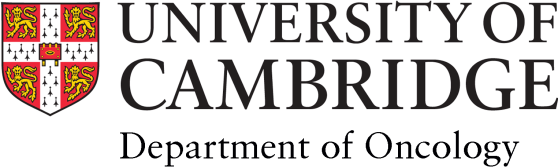 Low Risk (Basic) Travel Assessment Form – StaffDepartment: OncologyI will take reasonable precautions to avoid putting myself at risk, and:I will follow the UK Foreign and Commonwealth Office (FCO) Travel Advice. I understand that this risk assessment is suitable only for travel within the UK and to countries with the same levels of safety as the UK.I will use a regular mode of travel provided by a reputable company, allowing adequate travel time to avoid unnecessary risks.If I am going to be using my car for business use, I will ensure that I have business insurance, that my vehicle meets all DVLA requirements and is roadworthy. I will ensure that I am medically fit to drive and travel and will inform the Departmental Safety Officer if that changes. I will not travel if adverse weather, natural disaster or civil disturbance is indicated.I have read the University of Cambridge Travel Insurance Policy and am aware of all exclusions (including higher risk leisure activities).I will use accommodation providers as per University and departmental policy. My itinerary and contact number have been posted with a departmental contact (e.g. Supervisor or Administrator).I will follow the safety advice and guidance of the host organisation and will report any safety concerns to the host organisation and/or to my department’s management.I will avoid lone working and travelling alone as far as possible.I understand that further risk assessment is required for higher risk activities e.g. visits to developing countries, work in communities, laboratory work etc, and will consult the nominated person to obtain approval as per the department procedure for Work and Travel Away.The risk assessor and their Line Manager must sign to confirm that this is a suitable and sufficient assessment of risk and that all stated control measures are in place.This risk assessment should be reviewed and revised if additional risks not covered in this assessment are identified or if there is any reason to indicate that the control measures are insufficient.Staff member: I am signing to indicate that I have read and will abide by the statements above and will carry out additional risk assessment where necessary.Line Manager: I am signing to confirm that I have ensured, that as far as is reasonably practical, all necessary safety arrangements, are in place for the duration of travel/period of working away.Now return this form to Departmental Safety Officer (DSO)A copy of this form should be kept by the person travelling and the DSOReceived by the Oncology Safety Office:Description of Travel and/or Work AwayDescription of Travel and/or Work AwayLocation of activityDates* of travel/work awayDates* of travel/work away:Leave Cambridge/UK:Return to UK/Cambridge:[*or range of dates for repeat visits]Assessment of Risk – The hazards and consequent risks of this activity are similar to what I encounter doing low risk work at Cambridge (e.g. office work, attending lectures). This is therefore a low risk activity. The statements below list the precautions I will take to avoid higher risks. Assessment of Risk – The hazards and consequent risks of this activity are similar to what I encounter doing low risk work at Cambridge (e.g. office work, attending lectures). This is therefore a low risk activity. The statements below list the precautions I will take to avoid higher risks. Full name:CRSid:Contact number: Signature:Email:Date:Full name:Position:Contact number: Signature:Email:Date:Departmental Oncology Safety Office:Emai/CRSid:Signature:Date:Full name:Position: Comments:Comments:Comments: